DER RATSiebenundvierzigste ordentliche Tagung
Genf, 24. Oktober 2013Revidierter Entwurf einer Tagesordnungvom Verbandsbüro erstellt

Haftungsausschluß:  dieses Dokument gibt nicht die Grundsätze oder eine Anleitung der UPOV wieder	Eröffnung der Tagung	Annahme der Tagesordnung	Prüfung der Vereinbarkeit des Gesetzes Bosnien-Herzegowinas zum Schutz von Pflanzenzüchtungen mit der Akte von 1991 des UPOV-Übereinkommens (Dokument C/47/17)	Entwicklungen bezüglich des Gesetzentwurfs Ghanas über Pflanzenzüchter (Dokument C/47/18)	Bericht des Präsidenten über die Arbeiten der sechsundachtzigsten Tagung des Beratenden Ausschusses; gegebenenfalls Annahme von Empfehlungen, die dieser Ausschuß ausgearbeitet hat (Dokument C/47/15)	Annahme von Dokumenten (Dokument C/47/13)a)	TGP-Dokumente:TGP/14/2	Glossar der in den UPOV-Dokumenten verwendeten Begriffe (Überarbeitung)	(Dokument TGP/14/2 Draft 1)TGP/15/1	[Neue Merkmalstypen] [Anleitung zur Verwendung biochemischer und molekularer Marker bei der Prüfung der Unterscheidbarkeit, Homogenität und Beständigkeit (DUS)] (Dokument TGP/15/1 Draft 5)TGP/0/6	Liste der TGP-Dokumente und Datum der jüngsten Ausgabe (Überarbeitung)		(Dokument TGP/0/6 Draft 1)b)	Erläuterungen:UPOV/EXN/BRD/1	Erläuterungen zur Begriffsbestimmung des Züchters nach der Akte von 1991 des UPOV-Übereinkommens (Dokument UPOV/EXN/BRD Draft 7)UPOV/EXN/HRV/1	Erläuterungen zu Handlungen in bezug auf Erntegut nach der Akte von 1991 des UPOV-Übereinkommens (Dokument UPOV/EXN/HRV Draft 10)c)	Informationsdokumente:UPOV/INF/6/3	Anleitung zur Ausarbeitung von Rechtsvorschriften aufgrund 
der Akte von 1991 des UPOV-Übereinkommens (Überarbeitung) (Dokument C/47/13, Anlage)UPOV/INF/16/3	Austauschbare Software (Überarbeitung) (Dokument UPOV/INF/16/3 Draft 1)UPOV/INF-EXN/5	Liste der UPOV/INF-EXN-Dokumente und Datum der jüngsten Ausgabe (Dokument UPOV/INF-EXN/5 Draft 1)	Prüfung und Billigung des Entwurfs eines Programms und Haushaltsplans des Verbandes für die Rechnungsperiode 2014-2015 (Dokument C/47/4)	Jahresabschlüsse für 2012 (Dokument C/47/12)	Rückständige Beitragszahlungen zum 30. September 2013 (Dokument C/47/11)	Jahresbericht des Generalsekretärs für 2012 (Dokument C/47/2); Bericht über die Tätigkeiten in den ersten neun Monaten des Jahres 2013 (Dokument C/47/3)	Bericht über den Fortschritt der Arbeiten des Verwaltungs- und Rechtsausschusses (Dokument C/47/9)	Bericht über den Fortschritt der Arbeiten des Technischen Ausschusses, der Technischen Arbeitsgruppen und der Arbeitsgruppe für biochemische und molekulare Verfahren und insbesondere für DNS-Profilierungsverfahren (Dokument C/47/10)	Tagungskalender für das Jahr 2014 (Dokument C/47/8)	Wahl des neuen Vorsitzenden und des neuen Stellvertretenden Vorsitzendena)	des Verwaltungs- und Rechtsausschussesb)	des Technischen Ausschusses	Lage auf dem Gebiet der Gesetzgebung, der Verwaltung und der Technik:a)	Berichte der Vertreter von Mitgliedern und Beobachtern (Dokument C/47/14)b)	Zusammenarbeit bei der Prüfung (Dokument C/47/5); Liste der in den Verbandsmitgliedern schutzfähigen Taxa (Dokument C/47/6); Sortenschutzstatistik für den Zeitabschnitt 2008-2012 (Dokument C/45/7)	Entwurf einer Pressemitteilung (Dokument C/47/16)	Annahme eines Dokuments über die in der Tagung getroffenen Entscheidungen	Schließung der Tagung[Ende des Dokuments]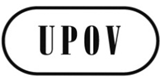 GC/47/1 Rev.ORIGINAL: englischDATUM: 30. September 2013INTERNATIONALER VERBAND ZUM SCHUTZ VON PFLANZENZÜCHTUNGEN INTERNATIONALER VERBAND ZUM SCHUTZ VON PFLANZENZÜCHTUNGEN INTERNATIONALER VERBAND ZUM SCHUTZ VON PFLANZENZÜCHTUNGEN GenfGenfGenf